Государственное учреждение образование«Средняя школа №5 г. Мозыря»Денежно- кредитная система                                                                                                                        Урок обществоведения,проведенный в 10 «А» классе  Учитель Гвоздь К.В.
                                                                 г. МозырьТема: Денежно-кредитная система10 классЦели:- формировать представления учащихся о причинах возникновения денег, их функциях и формах, подвести к выводу об исторической необходимости и значимости появления денег.-продолжить работу по развитию умений: использовать свой жизненный опыт и ранее накопленные знания в решении учебных задач, извлекать информацию из печатных и иллюстративных источников, сравнивать свойства товаров, используемых в качестве денег, уметь анализировать, делать выводы.-формировать личностное отношение к содержанию урока и действительности – разумное отношение к деньгам и их использованию в жизни.Задачи:-формирование умений определять, какие функции выполняют деньги в жизни современного общества и государства, извлекать информацию из текста, умение анализировать, обобщать и делать выводы; совершенствование навыков самостоятельной деятельностиТип урока: урок изучения  нового материала.Учебно-методическое обеспечение: учебное пособие, рабочая тетрадь, пособие «Опорные конспекты, схемы, таблицы», мультиборд.           Ход урока  1.Организационный момент   2.Целемотивационный этап    План1.Деньги, их функции и формыЭпиграф:1.“ Изобретение денег - одно из величайших достижений человечества…”
2. “Они – великий созидатель. Там, куда они текут, вырастают улицы, заводы, пустыни превращаются в оазисы, болота – в плодородные нивы… Они – жесточайший тиран. Чем больше человек хочет иметь свободы, тем усерднее вынужден служить им…”Учитель: Отгадайте загадку:Не любовь, а душу согревают.Не здоровье, а без них чувствуешь себя неважно.Не магнит, а притягивают.Не господин, а подчиняют.Не слуга, а служат. (Деньги)1. Вступительное слово учителя.Деньги – это, пожалуй, одно из наиболее великих изобретений человеческой мысли. Между тем, на самом деле большинство из вас знает о денежном мире крайне мало. Чтобы не делать досадных ошибок в жизни, некоторое представление о законах денежного мира необходимо каждому.Первоначально люди обходились обменом товара на товар - бартером. Выглядело это примерно так. Предположим, одному человеку требовался гончарный сосуд. У него был каменный нож, который он готов был обменять на сосуд. Оставалось только встретиться с владельцем сосуда и договориться об обмене. Просто? Но не тут-то было.Во-первых, необходимо, чтобы владелец сосуда нуждался именно в каменном ноже, а не в чем-то другом, чего у владельца ножа не было. Со временем люди научились решать такую экономическую задачу, догадались, что все сделки можно разделить во времени. Сначала нужно нож обменять на какой-то товар-посредник, а уж потом обменять этот товар на нужную вещь. Товар-посредник в таком случае выступает в роли эквивалента. Это слово означает нечто равноценное или соответствующее в определенном отношении другому товару. Так появились первые деньги – вещи, предметы, которые принимались в оплату за товары или услуги.2. Выступление учащихся на тему “История денег”.Деньги существовали не всегда. Первоначально роль денег в человеческом обществе выполняли разные товары, которые в данной местности ценились. У некоторых племен деньгами был скот: коровы, лошади, овцы. Впоследствии названия некоторых денег произошли от слова “скот”. В Индии денежной единицей является рупия, а это слово ранее обозначало скот.В Древнем Риме с наемными воинами расплачивались мешочками соли, поэтому появившиеся позже монеты называли “солинусы” ( от этого слова произошло “солдат”).У разных народов деньгами служили топоры, рыболовные крючки, необычные раковины, мечи, наконечники стрел, порох, зерно, рыба, пули, рисовые зерна и др.На небольшом тихоокеанском острове Яп в качестве денег выступали огромные каменные колеса в диаметре до 12 футов (фут = 304,8 мм).Эти колеса посередине имели отверстия и их можно было переносить на шестах. Такие деньги складывали возле дома владельца, и их количество свидетельствовало о богатстве владельца.Все эти деньги были очень неудобны. Ведь их невозможно разделить, чтобы приобрести более мелкие дешевые предметы, они занимают много места, да и в карман такие деньги не положишь.И вот все с большей охотой начинают принимать в обмен металлы, которые к этому времени люди научились добывать. Самыми распространенными сначала были медь и железо. Они всегда требовались в хозяйстве, из них выходили хорошие украшения – кольца, бляхи, и, поэтому, металлы выменивали с удовольствием. Кроме того, их можно было делить на части, они удобны для переноски и, наконец, металлы лучше сохраняются, чем шкуры или зерно, и не нуждаются в пище и уходе, как скот. Вот поэтому металлы и становятся деньгами. Впоследствии железо и медь заменяются золотом и серебром.Поначалу люди расплачивались золотыми и серебряными слитками, затем стали чеканить из них монеты. Свое название они получили из Древнего Рима. В Древнем Риме при храме богини Юноны ( одно из ее имен – Монета) было создано производство металлических денег. С тех пор их стали называть монетами. Монеты представляли собой золотой или серебряный слиток с клеймом, указывающим его вес. Постепенно слиток уменьшился до размеров клейма и рисунок стали выбивать с двух сторон.В России чеканить деньги начали при великом князе Владимире Святом в конце X века. В течение нескольких веков единственными деньгами были серебряные рубли и гривны ( мелкая монета).Медные деньги стали чеканить во второй половине XV века, при царе Иване III, когда была открыта в России медная руда. До появления бумажных денег использование монет приводило к большим неудобствам и это с каждым годом ощущалось все сильнее. Так, например, в 1748 году М. В. Ломоносова удостоили за его труды премией 2000 рублей и выдали награду медными монетами, которые в то время составляли основную массу платежных средств в России. Вес пятака в те годы равнялся 20, 48 г. Вся премия академика весила около одной тонны. Чтобы доставить премию домой, Ломоносову потребовалось нанять несколько телег.Поэтому возникла необходимость в появлении бумажных денег. Впервые они появились в Китае в VIII веке. В Америке и Западной Европе они стали распространяться в XVII-XIII веках. В России первые бумажные деньги были выпущены в 1769 году. Постепенно они вытеснили из обращения все остальные.Первыми монетами на территории Беларуси были римские денарии (I-III вв. н.э.)Их приносили представители Римской империи (в основном, готы). Но этих денег было очень мало, их не использовали, как полноценное платежное средство. Чаще они собирались зажиточными людьми для сохранения своего состояния. В торговле же эти деньги вошли в оборот лишь к IX веку.
2. Наши предки долгое время пользовались арабскими монетами. Походы варяг на Восток принесли новую монету — арабский куфический дирхем, который стал очень популярен в Восточной Европе в IX-X вв.
Правда, на территории Беларуси такие деньги называли совсем не дирхемами. Название зависело от номинала: куна или нагата — целая монета, резана — половина, четверть называлась веверица.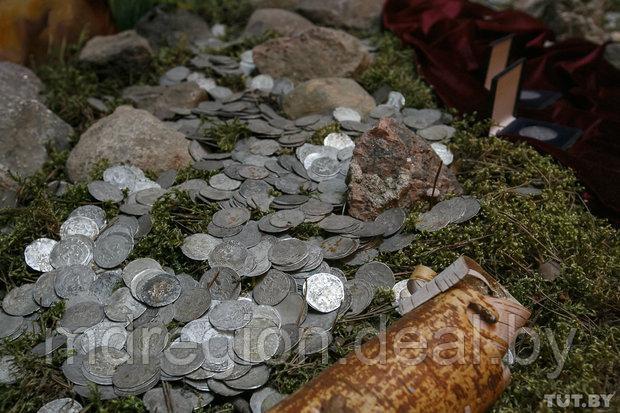 Шкурки животных как платежное средство.До того, как на территорию современной Беларуси пришел арабский дирхем, люди рассчитывались шкурками животных, белок и куниц (благодаря которым в последствии и появились названия арабских денег). Это был так называемый первый безмонетный период, наступивший из-за экономического упадка Римской империи.Почему в белорусском языке деньги — это «грошы». На территории Беларуси самой популярной из когда-либо находящейся в обращении монет был пражский грош. Отсюда-то и появилось в нашем языке слово «грошы». Грош представлял собой крупную серебряную монету весом 3,87 г, которой пользовались многие европейские государства, в XIV-XV вв. он фактически стал универсальной валютой.Монетный двор ВКЛ и инфляция. В 1494 г. в Вильно был открыт монетный двор, благодаря чему в Великом Княжестве Литовском появилась государственная денежная система. Справедливости ради стоит отметить, что первые монеты ВКЛ были выпущены раньше, при коронации Ягайло на польский престол. Витовт тоже чеканил свою монету, но производство этих монет не носило массового общегосударственного характера.
При чем же тут инфляция? Дело в том, что монеты старой чеканки изымали у населения в виде налогов, и монетный двор замещал их новыми, которые были хуже и легче. Этим приемом повсеместно пользовались во всей средневековой Европе. В современном мире вместо этого правительства включают печатный станок.Задание: работая в парах, выстроить логическую цепочку из разрозненных элементов, соблюдая порядок появления денег:- переход от натурального хозяйства к товарному;- разделение труда и возникновение специализации;- трудности соизмерения различных товаров при обмене излишками;- выделение особого товара, служащим всеобщим эквивалентом при обмене. Работа над новым материалом.А) Что такое деньги.- Так что же такое деньги? (варианты ответов учащихся).Деньги – всеобщий эквивалент(мера) стоимости, средство обращения, платежа и сбережения.(Деньги – особый товар, который принимается всеми в обмен на любые другие товары и услуги).- Есть еще одно известное выражение “Деньги не пахнут”. Как оно произошло?(Выступление ученика)Появление фразы “ Деньги не пахнут” связано с правлением в 70-е годы н.э. римского императора Веспасиана. Это был видный государственный деятель, бережливый и изобретательный. Он был находчив при введении налогов. Однажды император придумал ввести налог на римские общественные туалеты. Его сын и наследник Тит стал упрекать отца в том, что он уже и до уборных добрался.Однако в скором времени налог стал приносить серьезную прибыль, так как римляне не смогли отказать себе в удовольствии пользоваться шикарными мраморными туалетами, поскольку ходили туда не только по прямой надобности, но и ради встреч и бесед.Император поднес к носу сына монету и спросил, не ощущает ли тот неприятный запах, и когда Тит сказал, что нет, Веспасиан произнес: “ Деньги не пахнут”.В наше время это выражение приобрело другой смысл: для получения выгоды все средства хороши.Сущность и эволюция денег проявляется в их функциях, которые отражают возможности и принципы их использования. В экономике деньги имеют следующие функции.Учебное пособие, с.124Назвать функции денег и их сущностьРабота в группах. Учащиеся получают карточки с ситуациями. Их задача - определить, какую функцию играют деньги в каждом случае.Карточка №1-покупка товара за наличный расчетКарточка №2-установление цены товараКарточка №3-покупка золотых слитковКарточка №4-покупка товара в кредитКарточка №5-платежные средства, выпускаемые в обращение международными банкамиСуществует большое число классификаций денег.Учебное пособие, с.125-назвать формы денег и объяснить их сущность (полноценные, или натуральные) и (неполноценные, или символические)Можно выделить три вида денег:товарные деньги (золото, серебро, жемчуг, каменные деньги, скот и т. д.);знаки стоимости (монеты и бумажные деньги);кредитные деньги (кредитные карты, чеки).Исторически первыми появились товарные деньги. Основное отличие товарных денег от знаков стоимости и кредитных денег заключается в том, что товарные деньги имеют собственную стоимость, а монеты и бумажные деньги её не имеют.В зависимости от формы денег можно выделить:наличные деньги;безналичные деньги.Преимущества и недостатки разных видов денегКаждый вид денег имеет свои достоинства и недостатки.Свойства денегДеньги могут выполнять вышеперечисленные функции благодаря своим свойствам:Ликвидности — способности быть превращёнными в средство платежа.Разменности. Деньги должны делиться на несколько частей, они должны обеспечить возможность заплатить любую сумму, получить сдачу.Защищённости. Деньги должны иметь защиту от подделки.Продолжительности использования. Материал, из которого изготовлены деньги, должен обеспечивать продолжительный срок их службы.Стабильности их стоимости. Деньги, осуществляя функцию сбережения, должны обеспечить постоянство, стабильность стоимости.Однородности. В обращении должны находиться деньги одинакового качества.Портативности. Деньги должны быть такими, чтобы их можно было легко носить с собой и расплачиваться ими.Ликвидность является одним из основных свойств денег.Задание на с.125-Как отличить подлинные деньги от фальшивых? Какие специальные метки для слабовидящих людей есть на банкнотах белорусского рубля?- Рассмотрите монеты. Какую информацию вы можете предоставить о монетах?Язык монеты.Монетный тип – устойчивая композиция изображаемых элементов,Аверс - лицевая сторона монеты,Реверс – оборотная сторона монеты,Легенда – надпись на монете.Номинал – официально объявленная стоимость монет, ценных бумаг, бумажных денег, банкнот.Гурт - боковая поверхность монеты.– В ходе практической работы учащиеся понимают, что монета может нести важную для исследователя информацию: кто правил страной в той или иной период, какими были официальные символы государства и т. д.Б) Работа с пластиковыми карточками- А теперь рассмотрите пластиковую карточку и определите, какую информацию о владельце она содержит. Какие преимущества карточек перед наличными деньгами? Можно ли реализовать эти преимущества в нашем населенном пункте? Почему?---Что такое «кешбэк»?( информацию можно получить с помощью интернета)   С функционированием денег в экономике тесно связана вероятность инфляции.Инфляция(вздутие)—это обесценивание денег, вызванное превышением количества денег, находящихся  в обращении , над их товарным покрытием.Инфляция – это повышение общего уровня цен на товары, работы и услуги (населения страны и предприятий) на длительный срок.При инфляции на одну и ту же сумму денежных средств по истечении некоторого периода времени можно будет купить меньше товаров, работ и услуг, чем прежде.В этом случае говорят, что за прошедшее время покупательная способность денег снизилась, деньги обесценились, то есть, деньги утратили часть своей реальной стоимости.Инфляцию следует отличать от скачка цен, так как это длительный, устойчивый процесс.Инфляция не означает рост всех цен в экономике, потому что цены на отдельные товары, работы и услуги могут повышаться, понижаться или оставаться без изменения.Важно, чтобы изменялся общий уровень цен.Монетарная или денежно-кредитная политика — это политика государства, воздействующая на количество денег в обращении с целью обеспечения стабильности цен, полной занятости населения и роста реального объема производства.В 1911 году американский экономист Ирвинг Фишер(1867-1947) в работе «Покупательная сила денег» обосновал формулу денежного обращения, которая стала известна как уравнение Фишера, или уравнение обмена.Цены и количество денег находятся в прямой зависимости. В зависимости от разных условий могут изменяться цены вследствие изменения денежной массы, но и денежная масса может меняться в зависимости от изменения цен.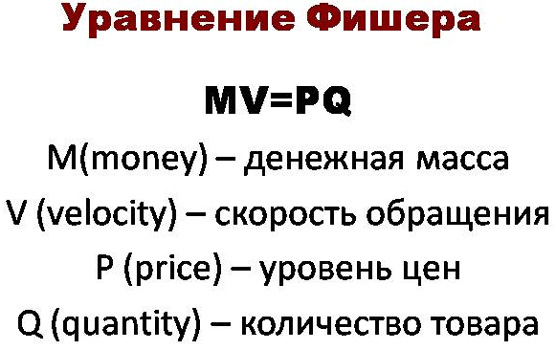 Инфляция приводит к нарушению денежного обращения в экономике. К этому вопросу мы будем обращаться в последующих параграфах.--Закрепление изученного материала.Тест.Соотнесите:а) мера стоимости             1) помещение денег в сбербанкб) средство обращения    2) оплата внешнеторговых сделокв) средство платежа         3) покупка товара за наличные деньгиг) средство накопления   4) оценка имущества предприятий                                              5) выплата заработной платыОбесценивание бумажных денег, вызванное превышением количества денег, находящихся в обращении, над их товарным покрытием – это _____________________________Покупательская способность денег – это:а) объем денег, выпускаемых в обращениеб) курс национальной денежной единицы по отношению к твердой валютев) цена рабочей силы банковских служащихг) количество товаров, которые можно купить на денежную единицуИнфляция проявляется в:а) нарушении стабильности социально-экономических отношений в обществеб) обесценивании денегв) ущербе государственному бюджетуг) росте ценд) росте зарплаты1) верно АБВГ          2) верно АБГД          3) верно БВГДДеньги выполняют функцию средства обращения при:а) продаже товара в кредит                                        б) покупке товара за наличный расчетв) помещении денег на сберегательный вклад       г) оценке недвижимостиДеньги выполняют функцию средства обращения при:а) выплате трудовой пенсии                         б) установлении продажной цены на товарв) покупке иностранной валюты                  г) покупке товара с отсрочкой платежаДеньги выполняют функцию средства накопления при:а) покупке товара за наличный расчет                 б) покупке товара в кредитв) их помещении на сберегательный вклад        г) оценке недвижимостиДеньги выполняют функцию меры стоимости при:а) покупке товаров за наличный расчет                        б) покупке и продаже валютыв) оценке недвижимости                                                  г) выплате трудовой пенсииПри оплате кредита деньги выполняют функцию:а) меры стоимости          б) средства накопления       в) средства обращения         г) средства платежаДеньги выполняют функцию меры стоимости при:а) установлении цены товара                       б) покупке товара в кредитв) покупке товара за наличный расчет       г) покупке   золотых слитков Мир денег – удивительный и необычный, но за его внешней простотой и обыденностью скрывается невероятно много открытий и тайн. Человечество всегда уделяло, и будет уделять деньгам огромное внимание. Но не надо преувеличивать роль денег, не надо превращать их в единственный смысл жизни. Френсис Бэкон, английский экономист, высказал замечательную мысль: «Деньги – очень дурной господин, но весьма хороший слуга». Именно так и надо относиться к деньгам. Рефлексия.---Сегодня на уроке я узнал(а)...---Больше всего меня заинтересовала информация… Домашнее заданиеПараграф 14, с.123-127, рабочая тетрадь с.68-74(1,6,7,8,9,10)ПреимуществаНедостаткиТоварные деньгиСокращается время на приобретение другого товара (вместо цепочки «товар—деньги—товар» цепочка «товар—товар»).Имеют собственную стоимость.Практически не обесцениваются со временем.Трудно подделать.Товар, полученный в результате обмена, может быть неравноценен по стоимости.Трудно носить с собой.Знаки стоимостиУдобны в обращении.Их легко носить с собой.Имеют невысокие затраты на изготовление.Не имеют собственной стоимости.Обесцениваются во время инфляции.Легко потерять.Можно подделать.Изнашиваются со временем.Кредитные деньгиНе фиксирован вид операции (сделки).Возможно использование по всему миру.Размер кредита выбирает сам плательщик.Обязательность выплат платежей по кредиту.Оплата кредитными картами принимается не везде.За пользование картой платится фиксированная сумма или процент.